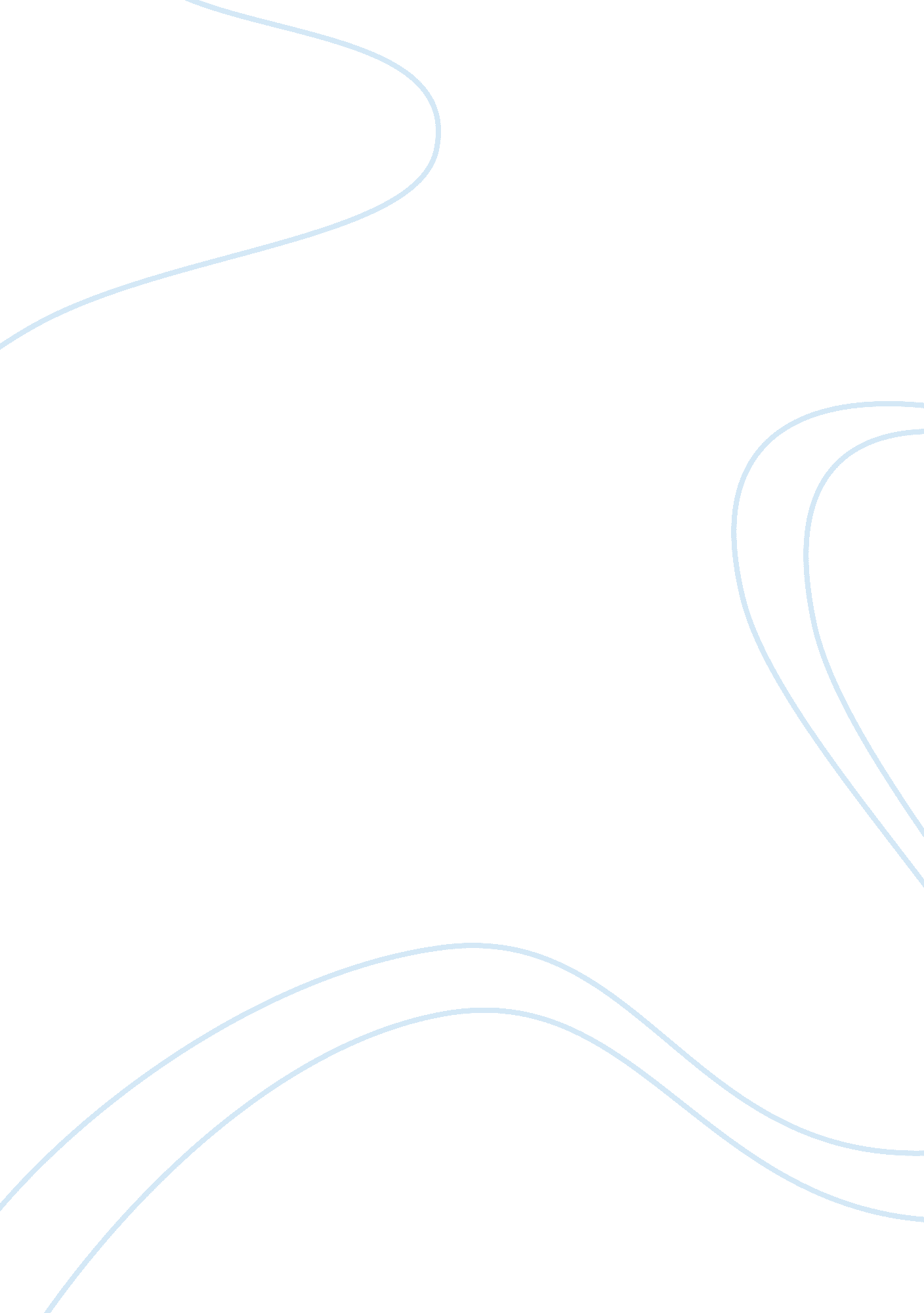 Thomas jefferson, the third president of the usaPolitics, President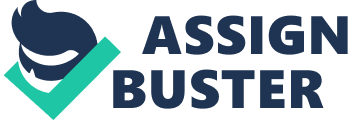 Thomas Jefferson was one of the most significant Founding Fathers of the United States of America. A scholarly and a polymath, he was a conspicuous figure in Virginia legislative issues, an urgent supporter of freedom from Britain, essential creator of the Declaration of Independence, Francophile and minister to France, focal figure of one of the two significant ideological groups in American governmental issues (the Republicans, who pushed less government control, instead of the Federalists who favored a more grounded Federal Government), and the third President of the United States (and the principal chose in a truly focused political race). During his Presidency, America acquired a gigantic measure of land from Napoleon that dramatically increased the land territory of the United States. Jefferson composed the declaration of independence himself and confined the constitution alongside the other establishing fathers he was additionally a cultivated structure planner monticello known to be a splendid essayist negotiator and lawmaker. A large number of his letters are still accessible to day on the web and at the smithsonian you should take a read. He likewise adroitly purchased the louisiana/southeast us district from the French for a melody while president. Great bargain on the off chance that you ask me. how was he a dreamer presence of mind man. He put stock in opportunity from oppression and abuse. he put stock in a legislature by and for the individuals. This was another investigation on the planet around then i’d state you must be entirely optimistic to set out dream that caring for things in when pretty much every other nation had a ruler/sovereign and the chances were lonely stacked against your cloth label volunteer army armed force versus the best military power at the time great britain unexpectedly he was a slave proprietor. What’s more was even hitched not legitimately obviously.. in affection increasingly prefer to one specific slave young lady named sally. Records demonstrate he was benevolent to his slaves however they were still slaves nonetheless. This stains the historical backdrop of our country right up until the present time yet most would in any case think of him as probably the best american to ever live. By composing the Declaration of Independence as flawlessly as he did, Jefferson lifted what could have been an insignificant quarrel about tax assessment onto the plane of a widespread presentation of what government should be about. In doing as such, he changed the whole importance of the American Revolution. He convinced James Madison to compose the Bill of Rights and to push for its entry. By obtaining the Louisiana Territory from Napoleon and quickly lining it up with the Lewis and Clark Expedition, Jefferson opened up the American West, guaranteeing it would be a piece of an equitable Union as opposed to an European state. Though the Federalist Party unequivocally felt that the poor ought not cast a ballot since they were generally ignorant, Jefferson supported that the arrangement was not to constrain the democratic establishment… yet in actuality, have all inclusive government funded training, so the vast majority would have the option to pursue and compose. Jefferson persuaded numerous individuals to this perspective. In receiving widespread state funded training, the USA got one of the primary nations to do as such, and this changed the entire idea of American culture so that (for some time in any case) the USA had more social versatility than practically wherever on the planet. 